جمهورية العراق                                                    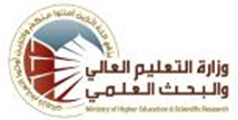 وزارة التعليم العالي والبحث العلمي لجنة العمداء للتخصصات الادارية والاقتصاديةاللجنة القطاعية الادارية مناهج الدراسة الجامعية (البكالوريوس) لاقسام الادارة العامة في الجامعات الادارية الحكومية والكليات الاهلية للعام الدراسي 2018-2019 ومابعده(على وفق النظام الفصلي )اسم المادة بالعربيةادارة الانتاج والعملياتادارة الانتاج والعملياتادارة الانتاج والعملياتاسم المادة بالانكليزيةProduction & Operations  ManagementProduction & Operations  ManagementProduction & Operations  Managementالمرحلة الدراسيةالرابعةالفصل الدراسيالاولعدد الساعات الاسبوعيةالنظريةالعمليةمجموع الساعاتعدد الساعات الاسبوعية3-3الكتاب المعتمدالمؤلف / المؤلفون المفرداتالمفرداتالمفرداتالاسبوعالاولمفهوم ادارة العملياتمفهوم ادارة العملياتمفهوم ادارة العملياتالثانياستراتيجية العمليات والقرارات الاساسية لهااستراتيجية العمليات والقرارات الاساسية لهااستراتيجية العمليات والقرارات الاساسية لهاالثالثالانتاجية وطرق قياسهاالانتاجية وطرق قياسهاالانتاجية وطرق قياسهاالرابعامثلة تطبيقيةامثلة تطبيقيةامثلة تطبيقيةالخامسمفهوم التخطيط وتطوير المنتوجاتمفهوم التخطيط وتطوير المنتوجاتمفهوم التخطيط وتطوير المنتوجاتالسادساستراتيجيات تقديم المنتجات الجديدةاستراتيجيات تقديم المنتجات الجديدةاستراتيجيات تقديم المنتجات الجديدةالسابعادوات اتخاذ القرارات في اختيار المنتوج الجديدادوات اتخاذ القرارات في اختيار المنتوج الجديدادوات اتخاذ القرارات في اختيار المنتوج الجديدالثامنامثلة تطبيقيةامثلة تطبيقيةامثلة تطبيقيةالتاسعمفهوم ادارة العملية وخصائصهامفهوم ادارة العملية وخصائصهامفهوم ادارة العملية وخصائصهاالعاشرمعايير تصميم العمليات التحويليةمعايير تصميم العمليات التحويليةمعايير تصميم العمليات التحويليةالحادي عشرالمفاضلة بين بدائل نظم الانتاجالمفاضلة بين بدائل نظم الانتاجالمفاضلة بين بدائل نظم الانتاجالثاني عشرمفهوم الترتيب الداخلي للمصنعمفهوم الترتيب الداخلي للمصنعمفهوم الترتيب الداخلي للمصنعالثالث عشراساليب الترتيب الداخلياساليب الترتيب الداخلياساليب الترتيب الداخليالرابع عشرامثل تطبيقيةامثل تطبيقيةامثل تطبيقيةالخامس عشراختبار الطلبةاختبار الطلبةاختبار الطلبة